PARKLAND TROJAN ALUMNI VARSITY CLUB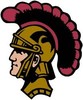 20TH ANNUAL GOLF TOURNAMENTDear friend and neighbor,On Friday, August, 12, 2016, the Parkland Trojan Alumni Varsity Club will hold our annual golf tournament at Iron Lakes Country Club at 7:30AM.This event is a major fund raising source for the TAVC Scholarship program.  This is our 53nd year of sponsoring scholarships to graduating Parkland Senior athletes.  A $2000 dollar scholarship is awarded to a male athlete and a $2000 scholarship is awarded to a female athlete each year.  Since 1964 over $109,000 in scholarship money has been awarded. The major criteria for choosing our recipients is financial need but the student’s extra-curricular activities, civic involvement, and service to the community are also determining factors.  Thanks to the generous support from the community, individuals and businesses, our tournaments have been a great success.  To achieve our goals we are again asking for your community spirit and financial support to make this a successful event.We have several types of sponsorships available:$100 per sponsored hole at the tournament Sponsor Special of 2 holes for $175 Sponsor Special of 3 holes for $250 A sign with your name or business name and logo will be placed at the tee area on one of the 18 holes for any of the above sponsorships.We are seeking 4 additional sponsorships for $150 each.Par 3 closest to PinPot of Gold HolesA larger sign with your name or business name and logo will be placed at the tee area on one of the 18 holes for any of these sponsorships.We are also in need of prizes such as gift certificates for the golfing participants.Please make checks payable to “TAVC” and mail to the club secretary or call 610-704-7251 for pick-up:    Charlene Miller  6622 Ivy Lane  Allentown, PA 18106	  Email: charli50@rcn.comThe TAVC officers and executive board along with the golf committee wish to thank you in advance for your generous support of this year’s Trojan Alumni Varsity Club’s Scholarship Golf Tournament.Ron Bealer, President	Charlene Miller, Golf Co-Chairman	       Henry Kunkel, Golf Co-ChairmanElmer S Heiney, Golf Chairman EmeritusCommittee Members:      Sam Raub         Larry Bernhard	Al Marstellar	Dennis Reiss	Tom George   	    	Marvin Bortz	Rick Trumbauer 	    Keith Williams